زانكۆی سه‌ڵاحه‌دین-هه‌ولێر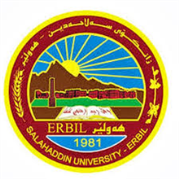 كۆلێژی:زانستبه‌شی:Earth Sciences and Petroleumژمێریاری                                                  فۆرمی سه‌روانه‌ی زێده‌كی مامۆستایان                                      مانگی: 2ڕۆژ/ كاتژمێر8:30-9:309:30-10:3010:30-11:3011:30-12:3012:30-1:301:30-2:302:30-3:303:30-4:304:30-5:30شەممەیەك شەممەدوو شەممەسێ شەممەStratigraphy Theor. 2nd  Stratigraphy Theor. 2nd  Practical Stratigraphy BPractical Stratigraphy Bچوار شەممەPractical Stratigraphy DPractical Stratigraphy Dپێنج شەممەPractical Stratigrapgy APractical Stratigrapgy APractical Stratigraphy CPractical Stratigraphy Cڕۆژڕۆژڕێكه‌وتتیۆری تیۆری پراكتیكیژمارەی سەروانەڕۆژڕێكه‌وتتیۆری پراكتیكیژمارەی سەروانەشەممەشەممەشەممەیەك شەمەیەك شەمە29\1یەك شەمە5/2دوو شەمەدوو شەمە30/1دوو شەمە6/2سێ شەمەسێ شەمە31/12224سێ شەمە7/2چوار شەمەچوار شەمە1/222چوار شەمە8/2پێنج شەمەپێنج شەمە2/22+24پێنج شەمە9/2سه‌رپه‌رشتی پرۆژه‌ی ده‌رچونسه‌رپه‌رشتی پرۆژه‌ی ده‌رچونسه‌رپه‌رشتی پرۆژه‌ی ده‌رچونسه‌رپه‌رشتی پرۆژه‌ی ده‌رچونسه‌رپه‌رشتی پرۆژه‌ی ده‌رچونكۆى كاتژمێره‌كانكۆى كاتژمێره‌كانكۆى كاتژمێره‌كان1010كۆى كاتژمێره‌كانكۆى كاتژمێره‌كانڕۆژڕۆژڕێكه‌وتتیۆری تیۆری پراكتیكیژمارەی سەروانەڕۆژڕێكه‌وتتیۆری پراكتیكیژمارەی سەروانەشەممەشەممەشەممەیەك شەمەیەك شەمە12/2یەك شەمە19/2دوو شەمەدوو شەمە13/2دوو شەمە20/2سێ شەمەسێ شەمە14/22224سێ شەمە21/2224چوار شەمەچوار شەمە15/222چوار شەمە22/222پێنج شەمەپێنج شەمە16/22+24پێنج شەمە23/22+24سه‌رپه‌رشتی پرۆژه‌ی ده‌رچونسه‌رپه‌رشتی پرۆژه‌ی ده‌رچونسه‌رپه‌رشتی پرۆژه‌ی ده‌رچونسه‌رپه‌رشتی پرۆژه‌ی ده‌رچونسه‌رپه‌رشتی پرۆژه‌ی ده‌رچونكۆى كاتژمێره‌كانكۆى كاتژمێره‌كانكۆى كاتژمێره‌كان1010كۆى كاتژمێره‌كانكۆى كاتژمێره‌كان1010ڕۆژڕێكه‌وتتیۆری پراكتیكیژمارەی سەروانەناوی مامۆستا: علي عاشور عبدنازناوی زانستی: بروفيسورى ياريده ده ربەشوانەى ياسايى:8بەشوانەی هەمواركراو:10ته‌مه‌ن:66كۆی سەروانە:30هۆكاری دابه‌زینی نیساب:عمر و لجنهناوی مامۆستا: علي عاشور عبدنازناوی زانستی: بروفيسورى ياريده ده ربەشوانەى ياسايى:8بەشوانەی هەمواركراو:10ته‌مه‌ن:66كۆی سەروانە:30هۆكاری دابه‌زینی نیساب:عمر و لجنهناوی مامۆستا: علي عاشور عبدنازناوی زانستی: بروفيسورى ياريده ده ربەشوانەى ياسايى:8بەشوانەی هەمواركراو:10ته‌مه‌ن:66كۆی سەروانە:30هۆكاری دابه‌زینی نیساب:عمر و لجنهناوی مامۆستا: علي عاشور عبدنازناوی زانستی: بروفيسورى ياريده ده ربەشوانەى ياسايى:8بەشوانەی هەمواركراو:10ته‌مه‌ن:66كۆی سەروانە:30هۆكاری دابه‌زینی نیساب:عمر و لجنهناوی مامۆستا: علي عاشور عبدنازناوی زانستی: بروفيسورى ياريده ده ربەشوانەى ياسايى:8بەشوانەی هەمواركراو:10ته‌مه‌ن:66كۆی سەروانە:30هۆكاری دابه‌زینی نیساب:عمر و لجنهناوی مامۆستا: علي عاشور عبدنازناوی زانستی: بروفيسورى ياريده ده ربەشوانەى ياسايى:8بەشوانەی هەمواركراو:10ته‌مه‌ن:66كۆی سەروانە:30هۆكاری دابه‌زینی نیساب:عمر و لجنهناوی مامۆستا: علي عاشور عبدنازناوی زانستی: بروفيسورى ياريده ده ربەشوانەى ياسايى:8بەشوانەی هەمواركراو:10ته‌مه‌ن:66كۆی سەروانە:30هۆكاری دابه‌زینی نیساب:عمر و لجنهشەممە24/2ناوی مامۆستا: علي عاشور عبدنازناوی زانستی: بروفيسورى ياريده ده ربەشوانەى ياسايى:8بەشوانەی هەمواركراو:10ته‌مه‌ن:66كۆی سەروانە:30هۆكاری دابه‌زینی نیساب:عمر و لجنهناوی مامۆستا: علي عاشور عبدنازناوی زانستی: بروفيسورى ياريده ده ربەشوانەى ياسايى:8بەشوانەی هەمواركراو:10ته‌مه‌ن:66كۆی سەروانە:30هۆكاری دابه‌زینی نیساب:عمر و لجنهناوی مامۆستا: علي عاشور عبدنازناوی زانستی: بروفيسورى ياريده ده ربەشوانەى ياسايى:8بەشوانەی هەمواركراو:10ته‌مه‌ن:66كۆی سەروانە:30هۆكاری دابه‌زینی نیساب:عمر و لجنهناوی مامۆستا: علي عاشور عبدنازناوی زانستی: بروفيسورى ياريده ده ربەشوانەى ياسايى:8بەشوانەی هەمواركراو:10ته‌مه‌ن:66كۆی سەروانە:30هۆكاری دابه‌زینی نیساب:عمر و لجنهناوی مامۆستا: علي عاشور عبدنازناوی زانستی: بروفيسورى ياريده ده ربەشوانەى ياسايى:8بەشوانەی هەمواركراو:10ته‌مه‌ن:66كۆی سەروانە:30هۆكاری دابه‌زینی نیساب:عمر و لجنهناوی مامۆستا: علي عاشور عبدنازناوی زانستی: بروفيسورى ياريده ده ربەشوانەى ياسايى:8بەشوانەی هەمواركراو:10ته‌مه‌ن:66كۆی سەروانە:30هۆكاری دابه‌زینی نیساب:عمر و لجنهناوی مامۆستا: علي عاشور عبدنازناوی زانستی: بروفيسورى ياريده ده ربەشوانەى ياسايى:8بەشوانەی هەمواركراو:10ته‌مه‌ن:66كۆی سەروانە:30هۆكاری دابه‌زینی نیساب:عمر و لجنهیەك شەمە25/2ناوی مامۆستا: علي عاشور عبدنازناوی زانستی: بروفيسورى ياريده ده ربەشوانەى ياسايى:8بەشوانەی هەمواركراو:10ته‌مه‌ن:66كۆی سەروانە:30هۆكاری دابه‌زینی نیساب:عمر و لجنهناوی مامۆستا: علي عاشور عبدنازناوی زانستی: بروفيسورى ياريده ده ربەشوانەى ياسايى:8بەشوانەی هەمواركراو:10ته‌مه‌ن:66كۆی سەروانە:30هۆكاری دابه‌زینی نیساب:عمر و لجنهناوی مامۆستا: علي عاشور عبدنازناوی زانستی: بروفيسورى ياريده ده ربەشوانەى ياسايى:8بەشوانەی هەمواركراو:10ته‌مه‌ن:66كۆی سەروانە:30هۆكاری دابه‌زینی نیساب:عمر و لجنهناوی مامۆستا: علي عاشور عبدنازناوی زانستی: بروفيسورى ياريده ده ربەشوانەى ياسايى:8بەشوانەی هەمواركراو:10ته‌مه‌ن:66كۆی سەروانە:30هۆكاری دابه‌زینی نیساب:عمر و لجنهناوی مامۆستا: علي عاشور عبدنازناوی زانستی: بروفيسورى ياريده ده ربەشوانەى ياسايى:8بەشوانەی هەمواركراو:10ته‌مه‌ن:66كۆی سەروانە:30هۆكاری دابه‌زینی نیساب:عمر و لجنهناوی مامۆستا: علي عاشور عبدنازناوی زانستی: بروفيسورى ياريده ده ربەشوانەى ياسايى:8بەشوانەی هەمواركراو:10ته‌مه‌ن:66كۆی سەروانە:30هۆكاری دابه‌زینی نیساب:عمر و لجنهناوی مامۆستا: علي عاشور عبدنازناوی زانستی: بروفيسورى ياريده ده ربەشوانەى ياسايى:8بەشوانەی هەمواركراو:10ته‌مه‌ن:66كۆی سەروانە:30هۆكاری دابه‌زینی نیساب:عمر و لجنهدوو شەمە26/2ناوی مامۆستا: علي عاشور عبدنازناوی زانستی: بروفيسورى ياريده ده ربەشوانەى ياسايى:8بەشوانەی هەمواركراو:10ته‌مه‌ن:66كۆی سەروانە:30هۆكاری دابه‌زینی نیساب:عمر و لجنهناوی مامۆستا: علي عاشور عبدنازناوی زانستی: بروفيسورى ياريده ده ربەشوانەى ياسايى:8بەشوانەی هەمواركراو:10ته‌مه‌ن:66كۆی سەروانە:30هۆكاری دابه‌زینی نیساب:عمر و لجنهناوی مامۆستا: علي عاشور عبدنازناوی زانستی: بروفيسورى ياريده ده ربەشوانەى ياسايى:8بەشوانەی هەمواركراو:10ته‌مه‌ن:66كۆی سەروانە:30هۆكاری دابه‌زینی نیساب:عمر و لجنهناوی مامۆستا: علي عاشور عبدنازناوی زانستی: بروفيسورى ياريده ده ربەشوانەى ياسايى:8بەشوانەی هەمواركراو:10ته‌مه‌ن:66كۆی سەروانە:30هۆكاری دابه‌زینی نیساب:عمر و لجنهناوی مامۆستا: علي عاشور عبدنازناوی زانستی: بروفيسورى ياريده ده ربەشوانەى ياسايى:8بەشوانەی هەمواركراو:10ته‌مه‌ن:66كۆی سەروانە:30هۆكاری دابه‌زینی نیساب:عمر و لجنهناوی مامۆستا: علي عاشور عبدنازناوی زانستی: بروفيسورى ياريده ده ربەشوانەى ياسايى:8بەشوانەی هەمواركراو:10ته‌مه‌ن:66كۆی سەروانە:30هۆكاری دابه‌زینی نیساب:عمر و لجنهناوی مامۆستا: علي عاشور عبدنازناوی زانستی: بروفيسورى ياريده ده ربەشوانەى ياسايى:8بەشوانەی هەمواركراو:10ته‌مه‌ن:66كۆی سەروانە:30هۆكاری دابه‌زینی نیساب:عمر و لجنهسێ شەمە27/2ناوی مامۆستا: علي عاشور عبدنازناوی زانستی: بروفيسورى ياريده ده ربەشوانەى ياسايى:8بەشوانەی هەمواركراو:10ته‌مه‌ن:66كۆی سەروانە:30هۆكاری دابه‌زینی نیساب:عمر و لجنهناوی مامۆستا: علي عاشور عبدنازناوی زانستی: بروفيسورى ياريده ده ربەشوانەى ياسايى:8بەشوانەی هەمواركراو:10ته‌مه‌ن:66كۆی سەروانە:30هۆكاری دابه‌زینی نیساب:عمر و لجنهناوی مامۆستا: علي عاشور عبدنازناوی زانستی: بروفيسورى ياريده ده ربەشوانەى ياسايى:8بەشوانەی هەمواركراو:10ته‌مه‌ن:66كۆی سەروانە:30هۆكاری دابه‌زینی نیساب:عمر و لجنهناوی مامۆستا: علي عاشور عبدنازناوی زانستی: بروفيسورى ياريده ده ربەشوانەى ياسايى:8بەشوانەی هەمواركراو:10ته‌مه‌ن:66كۆی سەروانە:30هۆكاری دابه‌زینی نیساب:عمر و لجنهناوی مامۆستا: علي عاشور عبدنازناوی زانستی: بروفيسورى ياريده ده ربەشوانەى ياسايى:8بەشوانەی هەمواركراو:10ته‌مه‌ن:66كۆی سەروانە:30هۆكاری دابه‌زینی نیساب:عمر و لجنهناوی مامۆستا: علي عاشور عبدنازناوی زانستی: بروفيسورى ياريده ده ربەشوانەى ياسايى:8بەشوانەی هەمواركراو:10ته‌مه‌ن:66كۆی سەروانە:30هۆكاری دابه‌زینی نیساب:عمر و لجنهناوی مامۆستا: علي عاشور عبدنازناوی زانستی: بروفيسورى ياريده ده ربەشوانەى ياسايى:8بەشوانەی هەمواركراو:10ته‌مه‌ن:66كۆی سەروانە:30هۆكاری دابه‌زینی نیساب:عمر و لجنهچوار شەمەناوی مامۆستا: علي عاشور عبدنازناوی زانستی: بروفيسورى ياريده ده ربەشوانەى ياسايى:8بەشوانەی هەمواركراو:10ته‌مه‌ن:66كۆی سەروانە:30هۆكاری دابه‌زینی نیساب:عمر و لجنهناوی مامۆستا: علي عاشور عبدنازناوی زانستی: بروفيسورى ياريده ده ربەشوانەى ياسايى:8بەشوانەی هەمواركراو:10ته‌مه‌ن:66كۆی سەروانە:30هۆكاری دابه‌زینی نیساب:عمر و لجنهناوی مامۆستا: علي عاشور عبدنازناوی زانستی: بروفيسورى ياريده ده ربەشوانەى ياسايى:8بەشوانەی هەمواركراو:10ته‌مه‌ن:66كۆی سەروانە:30هۆكاری دابه‌زینی نیساب:عمر و لجنهناوی مامۆستا: علي عاشور عبدنازناوی زانستی: بروفيسورى ياريده ده ربەشوانەى ياسايى:8بەشوانەی هەمواركراو:10ته‌مه‌ن:66كۆی سەروانە:30هۆكاری دابه‌زینی نیساب:عمر و لجنهناوی مامۆستا: علي عاشور عبدنازناوی زانستی: بروفيسورى ياريده ده ربەشوانەى ياسايى:8بەشوانەی هەمواركراو:10ته‌مه‌ن:66كۆی سەروانە:30هۆكاری دابه‌زینی نیساب:عمر و لجنهناوی مامۆستا: علي عاشور عبدنازناوی زانستی: بروفيسورى ياريده ده ربەشوانەى ياسايى:8بەشوانەی هەمواركراو:10ته‌مه‌ن:66كۆی سەروانە:30هۆكاری دابه‌زینی نیساب:عمر و لجنهناوی مامۆستا: علي عاشور عبدنازناوی زانستی: بروفيسورى ياريده ده ربەشوانەى ياسايى:8بەشوانەی هەمواركراو:10ته‌مه‌ن:66كۆی سەروانە:30هۆكاری دابه‌زینی نیساب:عمر و لجنهپێنج شەمەناوی مامۆستا: علي عاشور عبدنازناوی زانستی: بروفيسورى ياريده ده ربەشوانەى ياسايى:8بەشوانەی هەمواركراو:10ته‌مه‌ن:66كۆی سەروانە:30هۆكاری دابه‌زینی نیساب:عمر و لجنهناوی مامۆستا: علي عاشور عبدنازناوی زانستی: بروفيسورى ياريده ده ربەشوانەى ياسايى:8بەشوانەی هەمواركراو:10ته‌مه‌ن:66كۆی سەروانە:30هۆكاری دابه‌زینی نیساب:عمر و لجنهناوی مامۆستا: علي عاشور عبدنازناوی زانستی: بروفيسورى ياريده ده ربەشوانەى ياسايى:8بەشوانەی هەمواركراو:10ته‌مه‌ن:66كۆی سەروانە:30هۆكاری دابه‌زینی نیساب:عمر و لجنهناوی مامۆستا: علي عاشور عبدنازناوی زانستی: بروفيسورى ياريده ده ربەشوانەى ياسايى:8بەشوانەی هەمواركراو:10ته‌مه‌ن:66كۆی سەروانە:30هۆكاری دابه‌زینی نیساب:عمر و لجنهناوی مامۆستا: علي عاشور عبدنازناوی زانستی: بروفيسورى ياريده ده ربەشوانەى ياسايى:8بەشوانەی هەمواركراو:10ته‌مه‌ن:66كۆی سەروانە:30هۆكاری دابه‌زینی نیساب:عمر و لجنهناوی مامۆستا: علي عاشور عبدنازناوی زانستی: بروفيسورى ياريده ده ربەشوانەى ياسايى:8بەشوانەی هەمواركراو:10ته‌مه‌ن:66كۆی سەروانە:30هۆكاری دابه‌زینی نیساب:عمر و لجنهناوی مامۆستا: علي عاشور عبدنازناوی زانستی: بروفيسورى ياريده ده ربەشوانەى ياسايى:8بەشوانەی هەمواركراو:10ته‌مه‌ن:66كۆی سەروانە:30هۆكاری دابه‌زینی نیساب:عمر و لجنهسه‌رپه‌رشتی پرۆژه‌ی ده‌رچونسه‌رپه‌رشتی پرۆژه‌ی ده‌رچونناوی مامۆستا: علي عاشور عبدنازناوی زانستی: بروفيسورى ياريده ده ربەشوانەى ياسايى:8بەشوانەی هەمواركراو:10ته‌مه‌ن:66كۆی سەروانە:30هۆكاری دابه‌زینی نیساب:عمر و لجنهناوی مامۆستا: علي عاشور عبدنازناوی زانستی: بروفيسورى ياريده ده ربەشوانەى ياسايى:8بەشوانەی هەمواركراو:10ته‌مه‌ن:66كۆی سەروانە:30هۆكاری دابه‌زینی نیساب:عمر و لجنهناوی مامۆستا: علي عاشور عبدنازناوی زانستی: بروفيسورى ياريده ده ربەشوانەى ياسايى:8بەشوانەی هەمواركراو:10ته‌مه‌ن:66كۆی سەروانە:30هۆكاری دابه‌زینی نیساب:عمر و لجنهناوی مامۆستا: علي عاشور عبدنازناوی زانستی: بروفيسورى ياريده ده ربەشوانەى ياسايى:8بەشوانەی هەمواركراو:10ته‌مه‌ن:66كۆی سەروانە:30هۆكاری دابه‌زینی نیساب:عمر و لجنهناوی مامۆستا: علي عاشور عبدنازناوی زانستی: بروفيسورى ياريده ده ربەشوانەى ياسايى:8بەشوانەی هەمواركراو:10ته‌مه‌ن:66كۆی سەروانە:30هۆكاری دابه‌زینی نیساب:عمر و لجنهناوی مامۆستا: علي عاشور عبدنازناوی زانستی: بروفيسورى ياريده ده ربەشوانەى ياسايى:8بەشوانەی هەمواركراو:10ته‌مه‌ن:66كۆی سەروانە:30هۆكاری دابه‌زینی نیساب:عمر و لجنهناوی مامۆستا: علي عاشور عبدنازناوی زانستی: بروفيسورى ياريده ده ربەشوانەى ياسايى:8بەشوانەی هەمواركراو:10ته‌مه‌ن:66كۆی سەروانە:30هۆكاری دابه‌زینی نیساب:عمر و لجنهكۆى كاتژمێره‌كانكۆى كاتژمێره‌كانكاتژمێر	30303097500    دینار97500    دینارواژۆی مامۆستاسەرۆكی بەشڕاگری كۆلیژ